Mindarie Football Club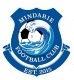 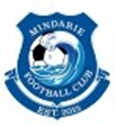 Parent, Player and Coach ExpectationsMindarie Core Values Respect for yourself, teammates, coaches, opposition players and referees, whilst demonstrating integrity and teamwork. Player Expectations:Have fun with your team and always give your bestListen carefully to the coach and follow instructions all the timeDemonstrate teamwork and team play by being supportive of all team matesDemonstrate good sportsmanship at games by showing respect for all participants at all times including opposing players, coaches, referees and spectatorsPlay as a team and pass the ballGreet the coach by shaking their hand at training and game dayAfter the game, shake the opposition player’s hand, coach and the referee. Give 3 big cheers to the opposition team and 3 big cheers to the refereeParent Expectations:Provide positive reinforcement and encouragement for all players on the team during training and game dayPlease do not criticise any players at any given timePlease do not criticise the referee as they are developing their skills and doing their bestContact the manager and/or coach if the player is not able to attend training or gamesPlease ensure that players are at the game at least 30 minutes before kick off or earlier as specified by the coachPlease ensure players have their shin guards, football boots, and water bottlePlease help setup or taken down the football goal and nets back to compound when requiredPlease refrain from approaching the coach during and immediately after the game to question – wait a day to put in perspective (we all get passionate in games)Let kids be kids and have fun while running aroundCoach Expectations:To make adults, including parents and coaches, aware that young players play football to satisfy themselves and not necessarily to satisfy adults or members of their own peer group. I will respect the rights, dignity and worth of all players and ensure that everyone is treated equally. I will ensure that the players are involved in a positive environment and that the game and training is a positive and enjoyable experience. I will provide equal playing time to all over a 5 game period of matches.   I will treat players fairly, with honesty and compassion. I will encourage my players to play within the laws and spirit of the game. I will refrain from any form of abuse and harassment towards my players. I will also endeavour to prevent abuse from third parties whilst players are in my care. I will provide a safe environment for training and competition.I will treat participants, officials and spectators with courtesy and respect. 